Publicado en Madrid el 28/03/2019 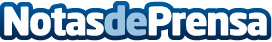 IEBS formará al Director de Producto en la era DigitalEl nuevo programa de IEBS responde a la demanda de profesionales de las empresas tecnológicas y en proceso de digitalización. El diseño y desarrollo de productos en la era digital se ha convertido en una de las funciones clave para el crecimiento de las empresas del sectorDatos de contacto:Marta Estaún931833199Nota de prensa publicada en: https://www.notasdeprensa.es/iebs-formara-al-director-de-producto-en-la-era Categorias: Marketing Emprendedores E-Commerce Software Digital http://www.notasdeprensa.es